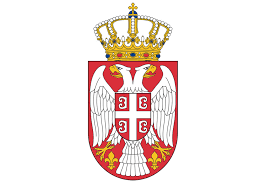 Република СрбијаБОРСКИ УПРАВНИ ОКРУГБрој: 914-401-3/2021-03Датум:18.01.2021.годинеБ о рЗАХТЕВ ЗА ПОНУДУЗа набавку број 01/2021 - набавка услуге чишћењаП О Н У Д У  Д А Ј ЕПонуђач: _______________________________________________________ПИБ понуђача: ___________________________________________________Матични број понуђача: ___________________________________________Број текућег рачуна и банка: _______________________________________Лице одговорно за потписивање уговора: _____________________________Датум _______________Услуга ће се извршити квалитетно поштујући све важеће прописе и стандарде, на начин:А) самостално                      Б) са подизвођачем                      Г) група понуђачаНачин плаћања __________________________ .Датум: _____________________   м. п.                       Име и презиме овлашћеног лица                                                                               ____________________________________Вредност понуде изражена у динарима Словима